Fall Little Learners ProgramThe Fall Little Learners Program will take place from Sept 15 to Dec. 10 on Tuesdays and Thursdays from 10 to 11:30am. The program offers the same cohort for 6 children ages 3-5 years old (not in school) and is now full. The next session will begin in January 2021 and registration will be held at the end of November.Fall Creative Kids PlaygroupBeginning Monday, September 14th from 10-11:30am we will offer the Fall Creative Kids Playgroup for children 2 and up. This is 1 cohort of 6 children max. for the duration of the program. Registration for this program begins September 2nd @ 9am by phone. Please contact Naime @ 902-443-9569, Ext. 5 for more information or to register.Drop and ShopOur Drop and Shop program is an opportunity to look through our donations of clothing and household goods. The program takes place on Tuesday from 10am-12:30pm & 1-2:30pm, by appointment only.  Please contact Naime to schedule an appointment.  We are also now accepting donations in good condition for the Drop and Shop. Donations must be cleaned and placed in a clear garbage bag. Please call in advance to schedule a drop off time.Legal AidLegal aid will be here on site to answer any of your legal questions as well as provide legal information, give one-time consultations and possible representation by a lawyer. Call 902.420.3450 to book an appointment.Skill DevelopmentWould you like help with forms,your resume, navigating and lookingfor resources, volunteer opportunitiesor more. We offer individual appointmentsin person (physical distancing) orvia phone. Email Ruth at rbyrne@frcns.comParenting JourneyOur Parenting Journey program offers support to families with youth/children up to the age of 19 years old. You can reach Rebecca @ 902-818-0034 or rgilligan@frcns.comAlso please join the Parenting Journey Facebook Page: ‘Fairview Parenting Journey Program’Community CaféOur weekly coffee time takes place on Wednesday from 10am-11:30 am and 1pm- 2:30pm.  In order to keep the group small and follow recommendations from Public Health please call in advance, the day before, if you are going to attend.  Please contact Ruth for more information.  Centre ClosureOur centre will be closed Monday, September 7th due to the holiday.                            September 2020THE FAIRVIEW RESOURCE CENTREProviding programs, resources and support      to the community!6 Titus Street Halifax NS B3N 2Y7Phone #: 902.443.9569 Fax #:902.431.2000Website:www.frcns.comEmail:info@frcns.comTwitter: @FairviewFRCFaceBook: The Fairview Resource Centre -Community HubHours of OperationWe are open Monday to Thursday from 9:00 am to 4:30 pm and Friday 8:30 am-4:00 pm.Who’s WhoExecutive Director:  Natalie Brown MSW, RSW, Ext.4Program Manager: Deborah Marriott, Ext. 2Community Resource Worker: Ruth Power-Byrne, Ext.3Family Education Coordinator:  Naime Mert BA, B.Ed, Ext. 4Parenting Journey Visitor: Rebecca Gilligan, BA, Ext. 6Early Childhood Educator: Deborah Odell, BCS, ECE, Ext. 7Community Partners : Public Health, Community Health Team, Legal Aid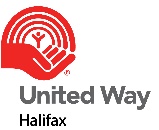 MONDAYTUESDAY       SEPTEMBER                         WEDNESDAY2020                              THURSDAYFRIDAYSATURDAY*Indicates that you must call or register to attend1 *Drop & Shop 10am-12pm & 1:30-3pm (By Appointment only)2Registration open for Fall Creative Kids Call @ 9am  (Please contact Naime)345Square Roots VeggiePickup10-11am50 Gesner St.7CENTRE CLOSED8*Drop & Drop & Shop 10am-12pm & 1:30-3pm (By Appointment only)9 *Community Café 10-11:30am and 1-2:30pm, Please call Ruth @ ext.3 or email rbyrne@frcns.com by Tuesday if you’d like to attend1011 *YOGA (Centennial Arena Community Room)10-11am,  Please call Ruth @ ext.3 or email rbyrne@frcns.com by Thursday if you’d like to attend1214*Fall Creative Kids Playgroup 10-11:30am- (Registration Required)15*Fall Little Learners 10-11:30am (Registration FULL)*Drop & Shop 10am-12pm & 1:30-3pm (By Appointment only)16*Community Café 10-11:30am and 1-2:30pm, Please call Ruth @ ext.3 or email rbyrne@frcns.com by Tuesday if you’d like to attend*Monthly Meet your MLA with Patricia Arab and/or representatives 9:30-12pm, Call 902-329-8683info@patriciaarab.ca17*Fall Little Learners 10-11:30am (Registration FULL)18*YOGA (Centennial Arena Community Room)10-11am,  Please call Ruth @ ext.3 or email rbyrne@frcns.com by Thursday if you’d like to attend 1921*Fall Creative Kids Playgroup 10-11:30am- (Registration Required)22*Fall Little Learners 10-11:30am (Registration FULL)*Drop & Shop 10am-12pm & 1:30-3pm (By Appointment only)23 *Community Café 10-11:30am and 1-2:30pm, Please call Ruth @ ext.3 or email rbyrne@frcns.com by Tuesday if you’d like to attend24*Fall Little Learners 10-11:30am (Registration FULL)25*October Registration Begins @ 9am*YOGA (Centennial Arena Community Room)10-11am,  Please call Ruth @ ext.3 or email rbyrne@frcns.com by Thursday if you’d like to attend2628*Fall Creative Kids Playgroup 10-11:30am- (Registration Required)*Legal Aid 2-4pm by appointment, Call 902-420-3450 to book29*Fall Little Learners 10-11:30am (Registration FULL)*Drop & Shop 10am-12pm &1-:230pm(By Appointment Only)30 *Community Meal 1-3pm TAKE OUT, Please call Ruth @ ext.3 or email rbyrne@frcns.com if you’d like to attend6 Titus street Halifax, NSB3N 2Y7Website: www.FRCNS.COMEmail: info@FRCNS.COMPhone #:902-443-9569Fax #: 902-431-2000